 FİZİKSEL İSTİSMAR	 CİNSEL İSTİSMAR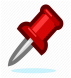 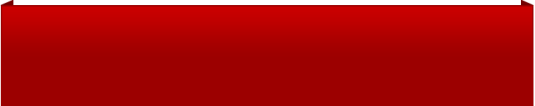 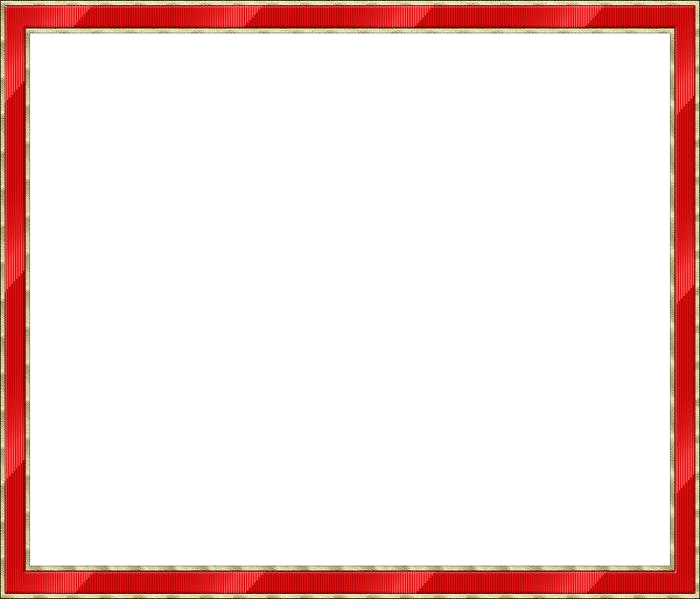 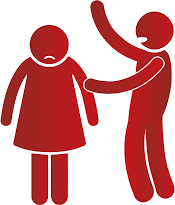 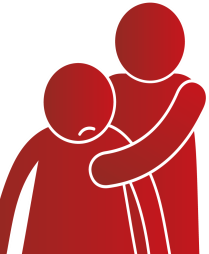  Okula devam sorunu varsa Tıbbi destekten mahrum ise Vücudu aşırı derecede zayıf düşmüşse ya da aşırı kiloluysa Kirli giyinip kötü kokuyorsa Yemek veya para için çalıştırılıyor ya da dilencilik yapıyorsa Madde kullanma,kendine zarar verme davranışları varsa ihmal edildiğini düşünebiliriz. İnsanlara ya da nesnelere yönelik bağlanma sorunu yaşıyorsa İlgi ihtiyacı nedeniyle ‘’hayır’’ cevabı vermede güçlük çekiyorsa çocuk ihmal ediliyor olabilir.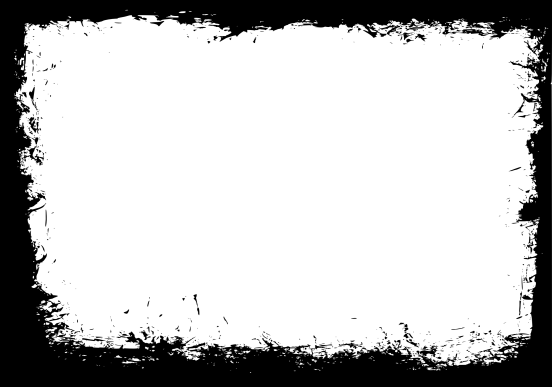 DUYGUSAL İSTİSMAR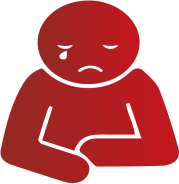  Duygusal İstismar Çeşitleri Nelerdir?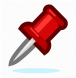  Aşağılama,yalnız bırakma,ayırma Korkutma,yıldırma suça teşvik etme Önemsememe,küçük düşürme alaylı konuşma Lakap yakma,aşırı baskı ya da otorite kurma Duygusal bakımdan ihtiyaçlarının karşılanmaması Kardeşler arasında ayrım yapma,değer vermme Sık eleştirme,yaşının üstünde sorumluluklar bekleme CİNSEL İSTİSMARDA RİSK FAKTÖRLERİ-Çocukla İlgili Faktörler-İstenmeyen çocuklar ya da istenmeyen cinsiyette çocuklar	Doğum anomalileri,zihinsel gerilik,erken doğum ve kronik hastalık gibi sürekli bakım gerektiren çocuklarEngelli çocuklarTehlikeli davranış sergileyen çocuklarÜvey çocuklarSık ve sürekli ağlayan çocuklar-Anne Baba Ya da Bakımla İlgilenen Kişi İle İlgili Faktörler-Genç ebeveyn,yalnız yaşayan ebeveynlerEğitim eksikliği olan kişiler(Çocuk eğitimi konusunda bilgi eksikliği)Alkol veya uyuşturucu kullanan kişilerÇocukken istismara uğrayan kişilerFiziksel veya psikiyatrik rahatsızlığı olan bireylerDürtü ve öfke kontrolü yetersizliği olan bireylerToplumsal iletişim becerileri yetersizliği olan bireylerAilenin tek odalı evde yaşamasıMaddi sorunlar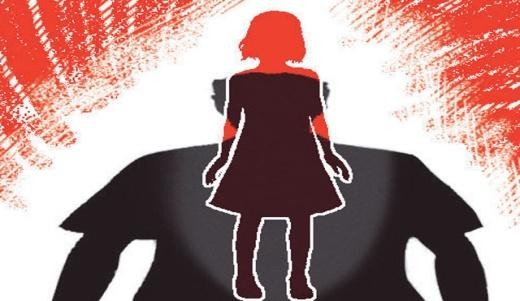 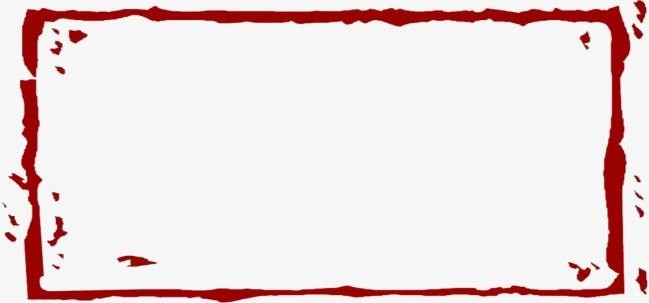  İSTİSMARA UĞRAYAN BİREYLERDE ORTAYA ÇIKABİLECEK DURUMLAR NELER OLABİLİR? İçe kapanma ya da aşırı hareketlilik içinde davranış sorunları yaşarsa Bazen ağlayıp bazen susar yalan söyleyip bir şeyleri gizlerse Pek çok şeye ve duruma karşı isteksizlik başlamışsa Vücudunda yanık,kesik,çürük,şişlik,ısırık izleri,kırık çıkık sigara yanığı vb durumlar varsa Yüz ifadelerinde donukluk dikkati çekiyorsa Fiziksel belirtiler sorulduğunda yanlışlıkla ya da kaza ile olduğunu ifade edip gizliyorsaYapılması gereken şeyler var demektir.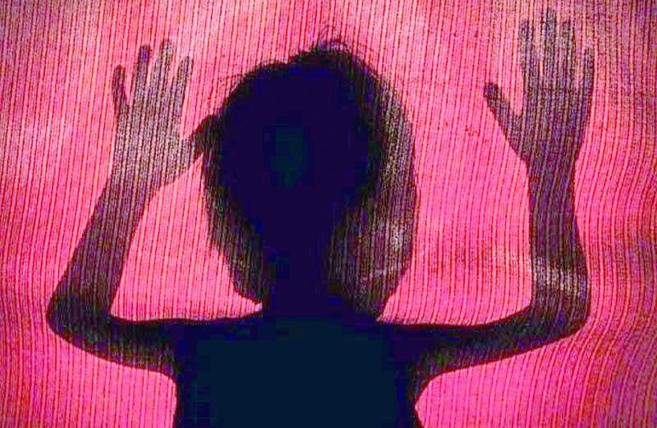  YARDIM ALINABİLECEK KURUM VE KURULUŞLARSOSYAL HİZMETLER (ALO 183) VE ÇOCUK ESİRGEME KURUMU İL MÜDÜRLÜKLERİEMNİYET MÜDÜRLÜĞÜ ÇOCUK POLİSİ ŞUBELERİ (ALO 155)BAROLARIN ÇOCUK HAKLARI MERKEZLERİHASTANELER BÜNYESİNDE ÇOCUK KORUMA MERKEZLERİ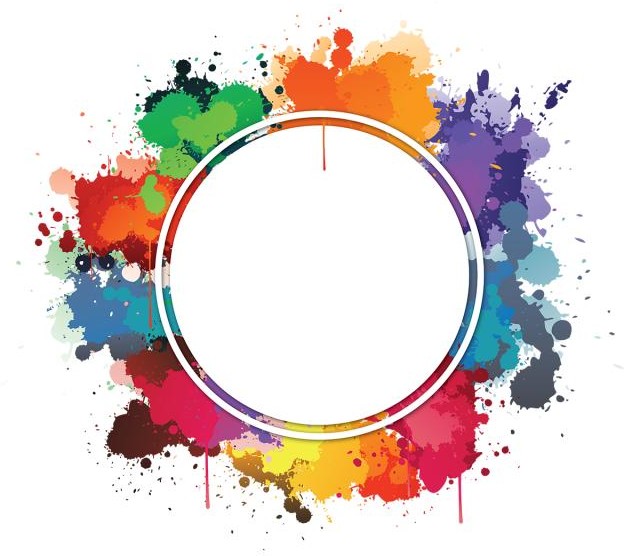 İHMAL VE İSTİSMARÖğretmenler Ve Veliler İçin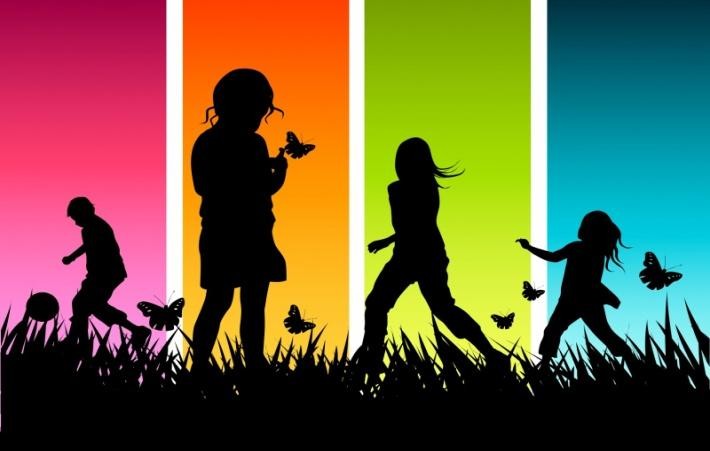 